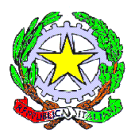 ISTITUTO COMPRENSIVO STATALE VIA DE GASPERICodice Meccanografico MIIC86100V - C.F. 83010540157 SEDE VIA A. DE GASPERI, 5 - 20822 SEVESO (MB) 	TEL. 0362/501796 – FAX 0362/526989 - 	Circolare n. 25Ai docenti della scuola secondaria di I gradoSi invitano i docenti che utilizzano qualsiasi tipo di attrezzatura tecnica ( videoregistratori, computer,cavi , microfono  )  di rimettere al proprio posto l’attrezzatura utilizzata. Si allega modello firma.La Dirigente ScolasticaDott.ssa Maria Grazia Di Battista